Police 21.12.2015 r.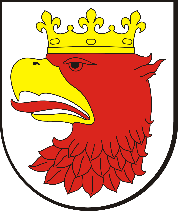 OGŁOSZENIE O WYBORZE OFERTYBurmistrz Policul. Stefana Batorego 3, 72-010 Policetel. 091 431 18 30, fax. 091  431 18 32, www.police.plinformuje, że w wyniku postępowania o udzielenie zamówienia publicznego zamieszczonym w dniu 2  grudnia  2015 roku w Biuletynie Zamówień Publicznych 
(nr ogłoszenia 177699-2015, nr ogłoszenia zmieniającego 333524-2015)                    pn.: „Świadczenie usług pocztowych dla Urzędu Miejskiego w Policach” przeprowadzonego w trybie przetargu nieograniczonego wybrano 1 ofertę złożoną przez:Pocztę Polską S.A.Rejon Sprzedaży Szczecin Al. Niepodległości 41/4270-940 Szczecinz ceną 102. 934,81 zł (I część zamówienia – przesyłki w obrocie krajowym)z łączną punktacją - 100 pkt.orazz ceną 3 476,90 zł (II część zamówienia – przesyłki w obrocie zagranicznym)z łączną punktacją - 100 pkt.Na podstawie art. 92 ust.1 ustawy Prawo zamówień publicznych oraz kryterium oceny ofert określonym w specyfikacji istotnych warunków zamówienia, wybrana została 1 oferta spełniające wszystkie warunki udziału w postępowaniu i odpowiadające wszystkim wymaganiom określonym w SIWZ.W przedmiotowym postępowaniu wpłynęła 1 oferta.